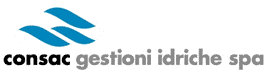 Modulo domanda di acquisto DICHIARAZIONE SOSTITUTIVA DELL’ATTO DI NOTORIETÀ(Art. 47 D.P.R. 28 dicembre 2000, n. 445)Il/La sottoscritto/a ………………………………………………………………C.F.…………………………………………………Nato/a a ………………………………………………………………..…… (…….…) il ………………………………………………..Residente a ……………………………………………….. (……..) in via ………………………......................................Tel……………………………………….Indirizzo email……………………………………………………………………………….In proprio/legale rappresentante/procuratore o mandatario di………………………………………………….Con sede………………………………………………………….P.I…………………………………………………………………….Con la presente proponendo formale domanda di acquisto per il/i bene/i aziendale/i oggetto del presente avviso, consapevole delle sanzioni penali, nel caso di dichiarazioni non veritiere, di formazione o uso di atti falsi, richiamate dall’art. 76 del D.P.R. 445 del 28 dicembre 2000DICHIARAdi aver preso visione dell’avviso con i relativi allegati e delle condizioni che regolano l’acquisto e di accettarli senza riserve;di aver preso cognizione del bene attraverso la presa visione (obbligatoria), avvenuta presso la sede operativa Consac di Vallo Scalo, sita in via Grimmita (come da documento allegato) e che il/i bene/i che intende acquistare si trova/no nelle medesime condizioni rilevate durante il sopralluogo;che nei propri confronti non è stata applicata nessuna sanzione interdittiva che comporti il divieto di contrarre con la pubblica amministrazione, ai sensi della normativa vigente;di essere informato, ai sensi e per gli effetti del Regolamento Europeo relativo alla protezione delle persone fisiche con riguardo al trattamento dei dati personali – RGDP, che i dati personali raccolti saranno trattati, anche con strumenti informatici, esclusivamente nell'ambito del procedimento per il quale la presente dichiarazione viene resa.………………………………………. 						(luogo e data)													                                                                                         Il Dichiarante					           ………………………………………………………Per la validità della presente dichiarazione è indispensabile allegare la fotocopia di un documento di identità in corso di validità del dichiarante. 